Nuorisotyön Ekologiset arvot -mittari
NEMI nuoremmille vastaajilleVastaajan ohjeistus (jätä mukaan lomakkeeseen tiedon keruuhetken mukainen ohjeistus ja poista tarpeeton):Toiminnan alussa: Millaisissa tunnelmissa lähdet mukaan toimintaan? Ympyröi kunkin väittämän kohdalla lähinnä omaa mielipidettäsi oleva vaihtoehto. Toiminnan keskellä/ lopussa: Millainen kokemus sinulla on tähän toimintaan osallistumisesta? Ympyröi kunkin väittämän kohdalla lähinnä omaa mielipidettäsi oleva vaihtoehto.VastausvaihtoehdotTäysin eri mieltäEri mieltä Samaa mieltä Täysin samaa mieltäPerusväittämät LisäväittämätTäysin eri mieltäEri mieltäSamaa mieltäTäysin samaa mieltäOlen kiinnostunut luonnosta ja ympäristöstä.   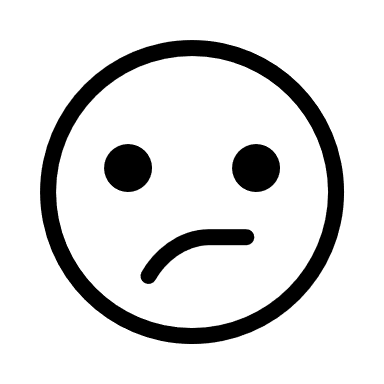 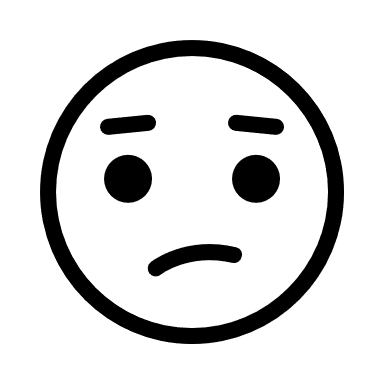 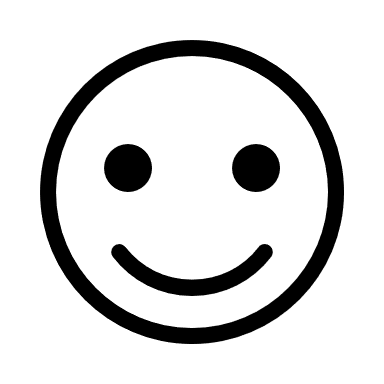 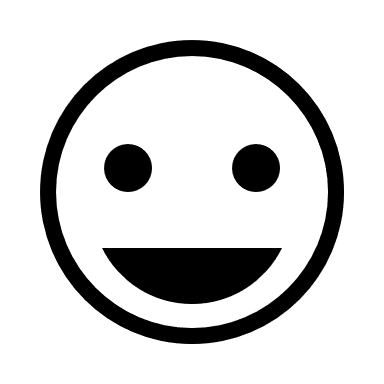 Tiedän, että minun teoillani on vaikutusta luontoon ja ympäristöön. Puhumme porukassamme yhdessä ympäristöasioista.Porukkamme tekee tekoja ympäristön hyväksi.Olen saanut tässä porukassa uutta tietoa siitä, miten voin           vaikuttaa luontoon ja ympäristöön.Ajattelen, että minulle käy tulevaisuudessa hyvin.Täysin eri mieltäEri mieltäSamaa mieltäTäysin samaa mieltäKun syömme yhdessä, syömme ympäristöystävällisesti.   Porukassamme kannustetaan hankkimaan vain sellaisia asioita, joita oikeasti tarvitsen. Kuljemme porukassamme tapahtumiin esimerkiksi kävellen tai julkisilla kulkuvälineillä. Kun olemme yhdessä, vältämme paperin ja muiden asioiden tuhlaamista.